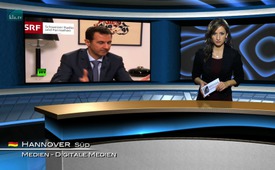 Audiovisuele manipulatie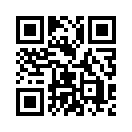 Een bijzonder effectieve manipulatietechniek van de gevestigde media vindt plaats op audiovisueel niveau. Audiovisueel betekent: informatie door woord en beeld doorgeven om het horen en zien van anderen aan te spreken. Filmmateriaal wordt bv. door een manipulatietechniek gemonteerd of een belangrijke context bij de opnamen wordt verzwegen.In een belangrijke aflevering van Tagesschau werden bijvoorbeeld Russische opnamen van dronen ingelast, die het konvooi moeten laten zien. De presentator zegt daarbij: “Rusland wijst iedere verantwoording af. De Russische staatstelevisie heeft echter opnamen van dronen van het ministerie van defensie gepubliceerd die het konvooi  laten zien.” Deze opnames worden zo voorgesteld als indirecte aanwijzing dat Rusland verantwoordelijk zou zijn voor de aanval. Daarbij werd door SRF verzwegen, dat Rusland deze beelden enkel publiceerde om te laten zien dat in de buurt van het aangevallen hulpkonvooi bewapende rebellengroepen waren. Een verdere audiovisuele manipulatietechniek is het inzetten van subtiele achtergrondmuziek bij opnames. De SRF liet bij inlassingen van Poetin of Assad, sombere, akelige muziek horen. Zodoende wordt het beeld van de Russische of Syrische president bij het publiek doelgericht verbonden met een onheilspellend, negatief gevoel.door mrbBronnen:SRF-Propaganda-Analyse 2016, S. 12-14Dit zou u ook kunnen interesseren:#Media - www.kla.tv/Media-nlKla.TV – Het andere nieuws ... vrij – onafhankelijk – ongecensureerd ...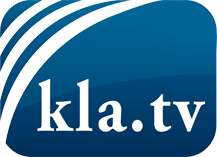 wat de media niet zouden moeten verzwijgen ...zelden gehoord van het volk, voor het volk ...nieuwsupdate elke 3 dagen vanaf 19:45 uur op www.kla.tv/nlHet is de moeite waard om het bij te houden!Gratis abonnement nieuwsbrief 2-wekelijks per E-Mail
verkrijgt u op: www.kla.tv/abo-nlKennisgeving:Tegenstemmen worden helaas steeds weer gecensureerd en onderdrukt. Zolang wij niet volgens de belangen en ideologieën van de kartelmedia journalistiek bedrijven, moeten wij er elk moment op bedacht zijn, dat er voorwendselen zullen worden gezocht om Kla.TV te blokkeren of te benadelen.Verbindt u daarom vandaag nog internetonafhankelijk met het netwerk!
Klickt u hier: www.kla.tv/vernetzung&lang=nlLicence:    Creative Commons-Licentie met naamgeving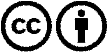 Verspreiding en herbewerking is met naamgeving gewenst! Het materiaal mag echter niet uit de context gehaald gepresenteerd worden.
Met openbaar geld (GEZ, ...) gefinancierde instituties is het gebruik hiervan zonder overleg verboden.Schendingen kunnen strafrechtelijk vervolgd worden.